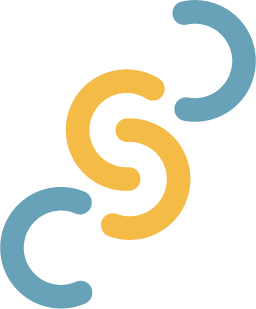 Spoštovani uporabniki,obveščamo vas, da je vstop na center za socialno delo mogoč, tako kot na ostale institucije v državi, pod naslednjimi pogoji:s strokovnimi delavkami in delavci predhodno kontaktirajte in se za termin osebnega obiska dogovorite preko telefona ali preko e-pošte;nenadzorovano gibanje na centru NI dovoljeno, zato na CSD vstopate na glavnem vhodu zgoraj (zraven občine) le v dogovoru s strokovnimi delavci in posamično – pozvonite in počakajte na nadaljnja navodila;v kolikor ste nenajavljeni, v nujnih in neodložljivih primerih, počakajte na vstop na glavnem vhodu pred CSD zgoraj (zraven občine) in upoštevajte varnostno razdaljo najmanj 1,5m – pozvonite in počakajte na nadaljnja navodila:vstopite lahko samo zdravi in ko ne kažete znakov okuženosti, o čemer podpišete izjavo ob vstopu v CSD; pred vstopom razkužite roke in ves čas, ko se nahajate v prostorih CSD, nosite zaščitno masko ter se držite navodil za zaščito pred okužbo.V primeru, če morate oddati vlogo ali drugo dokumentacijo, jo oddajte v poštni nabiralnik ob glavnih vhodnih vratih (zgoraj zraven občine).Na takšen način želimo zavarovati zdravje vseh občanov in preprečiti širjenje bolezni.CSD CELJE, ENOTA ŠMARJE PRI JELŠAH tel.:   03/ 81 81 650MOBI:   031 381 978e-pošta:    gpcsd.smarj@gov.siHvala za razumevanje.                                                                                                  KOLEKTIV ENOTE ŠMARJE PRI JELŠAHAškerčev trg 14CENTER ZA SOCIALNO DELO3240 Šmarje pri JelšahCELJET: 03/81 81 650ENOTA ŠMARJE PRI JELŠAHF: 03/81 81 664E: gpcsd.smarj@gov.sihttps://www.csd-slovenije.si/csd-celje/enota-smarje-pri-jelsah/